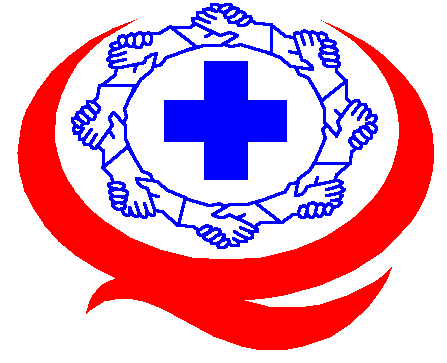 แบบฟอร์มการนำเสนอผลงานCQI การใช้ประโยชน์จากเครื่องมือด้านความปลอดภัย National Report Learning System (NRLS)ชื่อรพ......................................................................... จังหวัด...................................สังกัด...................................................หัวข้อ ระบบ (HRMS /Export, Import)……………..............................................................................................................ระบุจำนวนปีที่เป็นสมาชิก..................... ปี และจำนวนปีที่มีการ Implement ระบบ.......................ปีสรุป ทบทวนสถานการณ์การรายงานข้อมูลในระบบ จุดเริ่มต้นกิจกรรมการพัฒนาคุณภาพ โดยย่อ ..........................................................................................................................................................................................................................................................................................................................................................................................................................................................................................................................................................................................................................................................................................................................................................................................................................................................................................................................................................................................ระบุปัญหาที่ต้องการแก้ไข สถานที่เกิดขึ้นที่ไหน เกี่ยวข้องกับใคร และสาเหตุสำคัญมาจากอะไร ..........................................................................................................................................................................................................................................................................................................................................................................................กำหนดเป้าหมายที่สอดคล้องกับสิ่งที่ต้องการพัฒนา และระบุจุดเน้นของผลงานว่าได้ปรับปรุงอะไร และเกิดผลลัพธ์อะไร..........................................................................................................................................................................................................................................................................................................................................................................................กิจกรรมการพัฒนา / แนวทางปฏิบัติใหม่/นวัตกรรมที่ใช้ในการแก้ปัญหา..........................................................................................................................................................................................................................................................................................................................................................................................วิธีการประเมินผลการเปลี่ยนแปลง (ผลเชิงปริมาณและเชิงคุณภาพ)..........................................................................................................................................................................................................................................................................................................................................................................................ผลลัพธ์เกิดการเปลี่ยนแปลง/ผลกระทบที่เกิด (ในเชิงบวก และหรือการสร้างวัฒนธรรมและทัศนคติด้านความปลอดภัย)   ..........................................................................................................................................................................................................................................................................................................................................................................................บทเรียนที่ได้รับ  ..........................................................................................................................................................................................................................................................................................................................................................................................ชื่อผู้นำเสนอ..................................................เบอร์โทรศัพท์............................................  email……………………………………………..